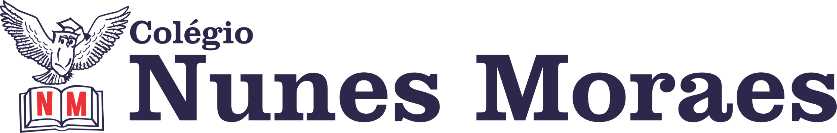 DIA:20 DE ABRIL DE 2021 - 4°ANO E.F1ªAULA: CIÊNCIAS.Objeto de conhecimento: Apresentação da unidade 2: Ambiente e vida. Capítulo 6: Comer e beber: para quê?Aprendizagens essenciais: Compreender as funções de água no organismo dos seres vivos, inclusive, no do ser humano.Link da aula: https://youtu.be/dtSUjs5Qi2M Atividades propostas: 01. Atividade de classe: Leitura e explicação das páginas 8 a 13. Resolução da página 13 (questões 2 e 3).02. Atividade de casa: Não haverá.2ªAULA: TEXTO.  Objeto de conhecimento: Apresentação da unidade 2: Viver é pura comunicação.  Capítulo 6:Viagens da imaginação Aprendizagens essenciais: Ler e compreender textos de caráter literário, tais como o poema, o conto e a legenda literária, reconhecendo-os como forma de representação artística e cultural (EF15LP15).Link da aula: https://youtu.be/bDvKJbX-J6I Atividades propostas: 01. Atividade de classe: Leitura e explicação das páginas 8 a 11 e resolução da página 12 (questões 1 a 4).02. Atividade de casa: Não haverá.3ª AULA: MATEMÁTICA.Objeto do conhecimento: Siga em frente (exercícios de multiplicação).Aprendizagens essenciais: Utilizar a decomposição das escritas numéricas para realizar cálculos que envolvem a multiplicação.LINK DA AULA: https://youtu.be/dePHUlxPUi0 Atividades propostas: 01.Atividade de classe: Resolução das páginas 14 e 15 (questões de 1 a 4).02.Atividade de casa: Página 16 (questões 5 e 6).4ªAULA:HISTÓRIA.Objeto do conhecimento: Unidade 2: Os primeiros tempos do Brasil. Capítulo 6: Muitas águas para navegar.Aprendizagens essenciais: Reconhecer a História como resultado da ação do ser humano no tempo e no espaço, com base na identificação de mudanças e permanências ao longo do tempo, discutindo os sentidos dos grandes marcos da história da humanidade (EF04HI01).LINK DA AULA: https://youtu.be/wvtWPTudVl8 Atividades propostas:01-Atividade de classe: Leitura e exploração das páginas 12 a 16. Resolução da página 17 (questões 1 e 2).02-Atividade de casa: Não haverá.Observação: encontro no google meet de 09:30 as 10:00.Alunos que serão atendidos: 4º A: Isabella Gomes, Isabelle Nobre, Isabelle Barros, Isadora, João Pedro, José Samuel, Luan.Alunos que serão atendidos: 4º B: Davi Luiz, João Gabriel, João Lucas, José Vinicius, Lara Maria, Luiz Gustavo.Observação:01. Os links das respectivas reuniões serão disponibilizados pontualmente às 09:30. 02. As professoras aguardarão o tempo de tolerância (5 min) para entrada de alunos no Google Meet. 03. Checagem da tabuada de subtração (7 e 8). Estude!  